groep: 	6		periode: 1			      leerkracht:						      datum: 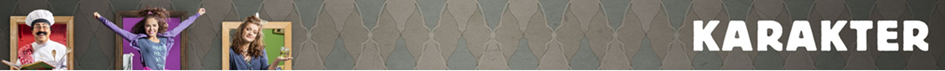 groep: 	6		periode: 2			      leerkracht:						      datum: groep: 	6		periode: 3			      leerkracht:						      datum: groep: 	6		periode: 4			      leerkracht:						      datum: groep/namendoel (wat wil ik bereiken?)inhoud (waarmee?)aanpak/methodiek (hoe?)organisatieevaluatieGemiddelde lezers 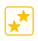 instructie-gevoelige kinderen   Het gaat om kinderen bij wie de ontwikkeling van technisch lezen normaal verloopt.namen: De kinderen scoren voldoende  op de methodegebonden toetsen van periode 1. (zie jaarplanning per regio) 

Woordtoets en teksttoets AVI-M6 minimale score:< 45 seconden< 3 foutenTechnisch leesdoelenwoorden die eindigen op eaal, ueel, iaal en ieelwoorden die eindigen op elen, eren en enen (3+ lg)leenwoordenwoorden met een trema *lg = lettergrepenDe gemiddelde lezers gebruiken de volgende materialen: leeswerkboek 1werkboek leesbevordering 6Awerkbladen extra oefenen (indien wenselijk/nodig)Ze volgen de          -route.Laat de kinderen die moeite hebben met geautomatiseerd woordbeeld (tempolezen) oefenen met de werkbladen.  Oefen alleen de lesdoelen die al in de technisch leeslessen aan bod zijn gekomen. De instructie wordt gegeven volgens het Directe-Instructiemodel. (zie algemene handleiding blz. 11)Aanpak les 1 binnen dit model voor de gemiddelde lezers:opfrissenintroductiegroepsinstructie 
(voor-koor-door)begeleide inoefening / verlengde instructiezelfstandig werkenafsluitingDe gemiddelde lezers krijgen in les 1 iets meer leerkrachttijd. Bepaal op basis van de groepsinstructie en ‘Eerst proberen’ welke kinderen je meeneemt in de begeleide inoefening en verlengde instructie en wanneer je ze loslaat.In les 2 werken de kinderen zelfstandig.Technisch en vloeiend lezen 2 x 30 min per week.Literatuur-educatie/leesbevordering 1 x 45 min per week. Neem de methodegebonden toetsen van periode 1 af. (woordtoets en teksttoets)Observeer tijdens de les hoe de verklanking van leesmoeilijkheden bij de kinderen verloopt. 
(zie ook observatie bij de woord- en teksttoets)Zwakke lezers 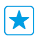 instructie-afhankelijke kinderenHet gaat om kinderen bij wie de ontwikkeling van technisch lezen stagneert. namen: De kinderen scoren voldoende  op de methodegebonden toetsen van periode 1.  
(zie jaarplanning per regio) Woordtoets en teksttoets AVI-M6 minimale score:> 45 seconden> 3 foutenZie technisch leesdoelen De zwakke lezers gebruiken de volgende materialen: leeswerkboek 1werkboek leesbevordering 6Awerkbladen extra oefenen (indien wenselijk)Ze volgen de          -route.Laat de kinderen extra oefenen met de werkbladen. Focus hierbij op het nauwkeurig lezen.  Oefen alleen de lesdoelen die al in de technische leeslessen aan bod zijn gekomen. De instructie wordt gegeven volgens het Directe-Instructiemodel.(zie algemene handleiding blz. 11)Aanpak binnen dit model voor de zwakke lezers:Les 1:opfrissenintroductiegroepsinstructie begeleide inoefening / verlengde instructiezelfstandig werkenafsluiting Les 2: opfrissenintroductiezelfstandig werkenbegeleide verwerkingsamen lezenafsluiting De zwakke lezers neem je op verschillende momenten bij de hand. Het is belangrijk dat ze altijd eerst een goed voorbeeld hebben gehad voordat ze zelf aan de slag gaan. Laat de kinderen die moeite hebben met geautomatiseerd woordbeeld (tempolezen) oefenen met de extra werkbladen.  Oefen alleen de lesdoelen die al in de technische leeslessen aan bod zijn gekomen.Technisch en vloeiend lezen 2 x 30 min per week.4 x 15 min per week extra lezen. (inzet werkbladen)Literatuur-educatie/leesbevordering 1 x 45 min per week. Neem de methodegebonden toetsen van periode 1 af. (woordtoets en teksttoets)Observeer tijdens de intstructieles hoe de verklanking van leesmoeilijkheden bij de kinderen verloopt. (zie ook observatie bij de woord- en teksttoets)Sterke lezers 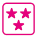 instructie-onafhankelijke kinderenHet gaat om kinderen bij wie de ontwikkeling van technisch lezen bovengemiddeld verloopt en die +1 AVI-niveau boven het groepsniveau lezen.namen: De kinderen scoren voldoende  op de methodegebonden toetsen van periode 1.  
(zie jaarplanning per regio) Woordtoets en teksttoets AVI-M6 minimale score:< 36 seconden< 3 foutenZie technisch leesdoelen De sterke lezers gebruiken de volgende materialen: Leeswerkboek 1Werkboek leesbevordering 6AWerkbladen extra oefenen (indien wenselijk)Ze volgen de          -route.De instructie wordt gegeven volgens het Directe-Instructiemodel. (zie algemene handleiding blz. 11)Aanpak binnen dit model voor de sterke lezers:opfrissenintroductiegroepsinstructie (voor-koor-door)werkinstructie zelfstandig werkenafsluitingAnalyseer ook bij de sterke lezers hoe het tempolezen verloopt. Mocht dit niet overeenkomen met de technische leesvaardigheid, gebruik dan een werkblad ‘Extra oefenen’ voor het werken aan het tempo. Technisch en vloeiend lezen 2 x 30 min per week.Literatuur-educatie/leesbevordering 1 x 45 min per week. Neem de methodegebonden toetsen van periode 1 af. (woordtoets en teksttoets)Observeer tijdens de intstructieles hoe de verklanking van leesmoeilijkheden bij de kinderen verloopt. (zie ook observatie bij de woord- en teksttoets)groep/namendoel (wat wil ik bereiken?)inhoud (waarmee?)aanpak/methodiek (hoe?)organisatieevaluatiePluslezers 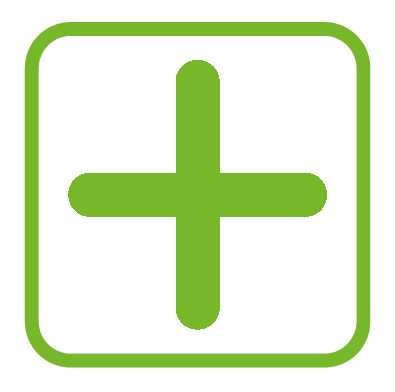 instructie-onafhankelijke kinderennamen: De kinderen scoren voldoende  op de methodegebonden plustoetsen van periode 1.  (zie jaarplanning per regio) Plustoets periode 1 minimale score:< 45 seconden< 2 foutenTechnisch leesdoelen plus:woorden die eindigen op eaal, ueel, iaal en ieelwoorden met é en èleenwoordenwoorden met een trema De pluslezers gebruiken de materialen op plusniveau. plusboek  1werkboek leesbevordering 4Awerkbladen extra oefenen plus (indien wenselijk- > zie handleiding voor plusblad per les)Ze voeren alle opdrachten van de les uit.De instructie wordt gegeven volgens het Directe-Instructiemodel. (zie algemene handleiding blz. 11)Aanpak binnen dit model voor pluslezers:opfrissenintroductieinstructie(voor-koor-door)werkinstructie zelfstandig werkenafsluitingAnalyseer ook bij de pluslezers hoe het tempolezen verloopt. Mocht dit niet overeenkomen met de technische leesvaardigheid, gebruik dan een werkblad ‘Extra oefenen’ voor het werken aan het tempo. Technisch en vloeiend lezen 2 x 30 min per week.Literatuur-educatie/leesbevordering 1 x 45 min per week. Daarnaast elke week verdieping op aanbod literatuureducatie.Neem de methodegebonden toetsen van periode 1 af. (woordtoets en teksttoets)Observeer tijdens de intstructieles hoe de verklanking van leesmoeilijkheden bij de kinderen verloopt. (zie ook observatie bij de woord- en teksttoets)Kinderen met specifieke pedagogische en/of didactische behoeftenHet gaat om kinderen die een eigen leerlijn volgen.Namen:zelf invullenzelf invullenzelf invullenzelf invullenzelf invullengroep/namendoel (wat wil ik bereiken?)inhoud (waarmee?)aanpak/methodiek (hoe?)organisatieevaluatieGemiddelde lezers instructie-gevoelige kinderen   Het gaat om kinderen bij wie de ontwikkeling van technisch lezen normaal verloopt.namen: De kinderen scoren voldoende  op de methodegebonden toetsen van periode 2. (zie jaarplanning per regio) 

Woordtoets en teksttoets AVI-M6 minimale score:< 45 seconden< 3 foutenTechnisch leesdoelenwoorden met airwoorden met ou als /oe/leenwoordenwoorden met een trema (ook meervoud)De gemiddelde lezers gebruiken de volgende materialen: leeswerkboek 2werkboek leesbevordering 6Awerkbladen extra oefenen (indien wenselijk/nodig)Ze volgen de         route.Laat de kinderen die moeite hebben met geautomatiseerd woordbeeld (tempolezen) oefenen met de werkbladen.  Oefen alleen de lesdoelen die al in de technisch leeslessen aan bod zijn gekomen. De instructie wordt gegeven volgens het Directe-Instructiemodel. (zie algemene handleiding blz. 11)Aanpak les 1 binnen dit model voor de gemiddelde lezers:opfrissenintroductiegroepsinstructie 
(voor-koor-door)begeleide inoefening / verlengde instructiezelfstandig werkenafsluitingDe gemiddelde lezers krijgen in les 1 iets meer leerkrachttijd. Bepaal op basis van de groepsinstructie en ‘Eerst proberen’ welke kinderen je meeneemt in de begeleide inoefening en verlengde instructie en wanneer je ze loslaat.In les 2 werken de kinderen zelfstandig.Technisch en vloeiend lezen 2 x 30 min per week.Literatuur-educatie/ leesbevordering 1 x 45 min per week. Neem de methodegebonden toetsen van periode 2 af. (woordtoets en teksttoets)Observeer tijdens de les hoe de verklanking van leesmoeilijkheden bij de kinderen verloopt. 
(zie ook observatie bij de woord- en teksttoets)Zwakke lezers instructie-afhankelijke kinderenHet gaat om kinderen bij wie de ontwikkeling van technisch lezen stagneert. namen:De kinderen scoren voldoende  op de methodegebonden toetsen van periode 2.  
(zie jaarplanning per regio) Woordtoets en teksttoets AVI-M6 minimale score:> 45 seconden> 3 foutenZie technisch leesdoelen De zwakke lezers gebruiken de volgende materialen: leeswerkboek 1werkboek leesbevordering 6Awerkbladen extra oefenen (indien wenselijk)Ze volgen de        route.Laat de kinderen extra oefenen met de werkbladen. Focus hierbij op het nauwkeurig lezen.  Oefen alleen de lesdoelen die al in de technische leeslessen aan bod zijn gekomen. De instructie wordt gegeven volgens het Directe-Instructiemodel. (zie algemene handleiding blz. 11)Aanpak binnen dit model voor de zwakke lezers:Les 1:opfrissenintroductiegroepsinstructie begeleide inoefening / verlengde instructiezelfstandig werkenafsluiting Les 2: opfrissenintroductiezelfstandig werkenbegeleide verwerkingsamen lezenafsluiting De zwakke lezers neem je op verschillende momenten bij de hand. Het is belangrijk dat ze altijd eerst een goed voorbeeld hebben gehad voordat ze zelf aan de slag gaan. Laat de kinderen die moeite hebben met geautomatiseerd woordbeeld (tempolezen) oefenen met de extra werkbladen.  Oefen alleen de lesdoelen die al in de technische leeslessen aan bod zijn gekomen.Technisch en vloeiend lezen 2 x 30 min per week.4 x 15 min per week extra lezen (inzet werkbladen)Literatuur-educatie/ leesbevordering 1 x 45 min per week. Neem de methodegebonden toetsen van periode 2 af. (woordtoets en teksttoets)Observeer tijdens de intstructieles hoe de verklanking van leesmoeilijkheden bij de kinderen verloopt. (zie ook observatie bij de woord- en teksttoets)Sterke lezers instructie-onafhankelijke kinderenHet gaat om kinderen bij wie de ontwikkeling van technisch lezen bovengemiddeld verloopt en die +1 AVI-niveau boven het groepsniveau lezen.namen:De kinderen scoren voldoende  op de methodegebonden toetsen van periode 2.  
(zie jaarplanning per regio) Woordtoets en teksttoets AVI-M6 minimale score:< 36 seconden< 3 foutenZie technisch leesdoelen De sterke lezers gebruiken de volgende materialen: leeswerkboek 1werkboek leesbevordering 6Awerkbladen extra oefenen (indien wenselijk)Ze volgen de        route.De instructie wordt gegeven volgens het Directe-Instructiemodel. (zie algemene handleiding blz. 11)Aanpak binnen dit model voor de sterke lezers:opfrissenintroductiegroepsinstructie (voor-koor-door)werkinstructie zelfstandig werkenafsluitingAnalyseer ook bij de sterke lezers hoe het tempolezen verloopt. Mocht dit niet overeenkomen met de technische leesvaardigheid, gebruik dan een werkblad ‘Extra oefenen’ voor het werken aan het tempo. Technisch en vloeiend lezen 2 x 30 min per week.Literatuur-educatie/ leesbevordering 1 x 45 min per week. Neem de methodegebonden toetsen van periode 2 af. (woordtoets en teksttoets)Observeer tijdens de intstructieles hoe de verklanking van leesmoeilijkheden bij de kinderen verloopt. (zie ook observatie bij de woord- en teksttoets)groep/namendoel (wat wil ik bereiken?)inhoud (waarmee?)aanpak/methodiek (hoe?)organisatieevaluatiePluslezers instructie-onafhankelijke kinderennamen:De kinderen scoren voldoende  op de methodegebonden plustoetsen van periode 2.  (zie jaarplanning per regio) Plustoets periode 2 minimale score:< 45 seconden< 2 foutenTechnisch leesdoelen plus:woorden met airwoorden met ou als /oe/leenwoordenwoorden met een trema (ook meervoud)De pluslezers gebruiken de materialen op plusniveau. plusboek 2  werkboek leesbevordering 6Awerkbladen extra oefenen plus (indien wenselijk- > zie handleiding voor plusblad per les)Ze voeren alle opdrachten van de les uit.De instructie wordt gegeven volgens het Directe-Instructiemodel. (zie algemene handleiding blz. 11)Aanpak binnen dit model voor de pluslezers:opfrissenintroductieinstructie(voor-koor-door)werkinstructie zelfstandig werkenafsluitingAnalyseer ook bij de pluslezers hoe het tempolezen verloopt. Mocht dit niet overeenkomen met de technische leesvaardigheid, gebruik dan een werkblad ‘Extra oefenen’ voor het werken aan het tempo. Technisch en vloeiend lezen 2 x 30 min per week.Literatuur-educatie/ leesbevordering 1 x 45 min per week. Daarnaast elke week verdieping op aanbod literatuureducatie.Neem de methodegebonden toetsen van periode 2 af. (woordtoets en teksttoets)Observeer tijdens de intstructieles hoe de verklanking van leesmoeilijkheden bij de kinderen verloopt. (zie ook observatie bij de woord- en teksttoets)Kinderen met specifieke pedagogische en/of didactische behoeftenHet gaat om kinderen die een eigen leerlijn volgen.namen:zelf invullenzelf invullenzelf invullenzelf invullengroep/namendoel (wat wil ik bereiken?)inhoud (waarmee?)aanpak/methodiek (hoe?)organisatieevaluatieGemiddelde lezers 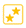 instructie-gevoelige kinderen   Het gaat om kinderen bij wie de ontwikkeling van technisch lezen normaal verloopt.namen: De kinderen scoren voldoende  op de methodegebonden toetsen van periode 3. (zie jaarplanning per regio) 

Woordtoets AVI-E6 minimale score:< 45 seconden< 3 foutenTechnisch leesdoelenwoorden die eindigen op eaal, ueel, iaal en ieelwoorden met c als /s/ of /k/symbolenwoorden met een klinkerreeksDe gemiddelde lezers gebruiken de volgende materialen: leeswerkboek 3werkboek leesbevordering 6Bwerkbladen extra oefenen (indien wenselijk/nodig)Ze volgen de       route.Laat de kinderen die moeite hebben met geautomatiseerd woordbeeld (tempo lezen) oefenen met de werkbladen.  Oefen alleen de lesdoelen die al in de technisch leeslessen aan bod zijn gekomen. De instructie wordt gegeven volgens het Directe-Instructiemodel.(zie algemene handleiding blz. 11)Aanpak les 1 binnen dit model voor de gemiddelde lezers:opfrissenintroductiegroepsinstructie 
(voor- koor-door)begeleide inoefening / verlengde instructiezelfstandig werkenafsluitingDe gemiddelde lezers krijgen in les 1 iets meer leerkrachttijd. Bepaal op basis van de groepsinstructie en ‘Eerst proberen’ welke kinderen je meeneemt in de begeleide inoefening en verlengde instructie en wanneer je ze loslaat.In les 2 werken de kinderen zelfstandig.Technisch en vloeiend lezen 2 x 30 min per week.Literatuur-educatie/ leesbevordering 1 x 45 min per week.Neem de methodegebonden toetsen van periode 3 af. (woordtoets en teksttoets)Observeer tijdens de les hoe de verklanking van leesmoeilijkheden bij de kinderen verloopt. 
(zie ook observatie bij de woord- en teksttoets)Zwakke lezers instructie-afhankelijke kinderenHet gaat om kinderen bij wie de ontwikkeling van technisch lezen stagneert. namen:De kinderen scoren voldoende  op de methodegebonden toetsen van periode 3.  
(zie jaarplanning per regio) Woordtoets AVI-E6 minimale score:> 45 seconden> 3 foutenZie technisch leesdoelen De zwakke lezers gebruiken de volgende materialen: Leeswerkboek 3Werkboek leesbevordering 6BWerkbladen extra oefenen (indien wenselijk)Ze volgen de        route.Laat de kinderen extra oefenen met de werkbladen. Focus hierbij op het nauwkeurig lezen.  Oefen alleen de lesdoelen die al in de technische leeslessen aan bod zijn gekomen. De instructie wordt gegeven volgens het Directe-Instructiemodel. (zie algemene handleiding blz. 11)Aanpak binnen dit model voor de zwakke lezers:Les 1:opfrissenintroductiegroepsinstructie begeleide inoefening / verlengde instructiezelfstandig werkenafsluiting Les 2: opfrissenintroductiezelfstandig werkenbegeleide verwerkingsamen lezenafsluiting De zwakke lezers neem je op verschillende momenten bij de hand. Het is belangrijk dat ze altijd eerst een goed voorbeeld hebben gehad voordat ze zelf aan de slag gaan. Laat de kinderen die moeite hebben met geautomatiseerd woordbeeld (tempolezen) oefenen met de extra werkbladen.  Oefen alleen de lesdoelen die al in de technische leeslessen aan bod zijn gekomen.Technisch en vloeiend lezen 2 x 30 min per week.4 x 15 min per week extra lezen. (inzet werkbladen)Literatuur-educatie/ leesbevordering 1 x 45 min per week.Neem de methodegebonden toetsen van periode 3 af. (woordtoets en teksttoets)Observeer tijdens de intstructieles hoe de verklanking van leesmoeilijkheden bij de kinderen verloopt. (zie ook observatie bij de woord- en teksttoets)Sterke lezers instructie-onafhankelijke kinderenHet gaat om kinderen bij wie de ontwikkeling van technisch lezen bovengemiddeld verloopt en die +1 AVI-niveau boven het groepsniveau lezen.namen:De kinderen scoren voldoende  op de methodegebonden toetsen van periode 3.  
(zie jaarplanning per regio) Woordtoets AVI-E6 minimale score:< 36 seconden< 3 foutenZie technisch leesdoelen De sterke lezers gebruiken de volgende materialen: Leeswerkboek 3Werkboek leesbevordering 6BWerkbladen extra oefenen (indien wenselijk)Ze volgen de       route.De instructie wordt gegeven volgens het Directe-Instructiemodel. (zie algemene handleiding blz. 11)Aanpak binnen dit model voor de sterke lezers:opfrissenintroductieGroepsinstructie (voor-koor-door)werkinstructie zelfstandig werkenafsluitingAnalyseer ook bij de sterke lezers hoe het tempolezen verloopt. Mocht dit niet overeenkomen met de technische leesvaardigheid, gebruik dan een werkblad ‘Extra oefenen’ voor het werken aan het tempo. Technisch en vloeiend lezen 2 x 30 min per week.Literatuur-educatie/ leesbevordering 1 x 45 min per week.Neem de methodegebonden toetsen van periode 3 af. (woordtoets en teksttoets)Observeer tijdens de intstructieles hoe de verklanking van leesmoeilijkheden bij de kinderen verloopt. (zie ook observatie bij de woord- en teksttoets)groep/namendoel (wat wil ik bereiken?)inhoud (waarmee?)aanpak/methodiek (hoe?)organisatieevaluatiePluslezers instructie-onafhankelijke kinderennamen:De kinderen scoren voldoende  op de methodegebonden plustoetsen van periode 2.  (zie jaarplanning per regio) Plustoets periode 3 minimale score:< 45 seconden< 2 foutenTechnisch leesdoelen plus:woorden met c als /s/ of /k/woorden met é n en èsymbolenwoorden met een klinkerreeksDe pluslezers gebruiken de materialen op plusniveau. Plusboek 3Werkboek leesbevordering 6BWerkbladen extra oefenen plus (indien wenselijk- > zie handleiding voor plusblad per les)Ze voeren alle opdrachten van de les uit.De instructie wordt gegeven volgens het Directe-Instructiemodel. (zie algemene handleiding blz. 11)Aanpak binnen dit model voor de pluslezers:opfrissenintroductieinstructie(voor-koor-door)werkinstructie zelfstandig werkenafsluitingAnalyseer ook bij de pluslezers hoe het tempolezen verloopt. Mocht dit niet overeenkomen met de technische leesvaardigheid, gebruik dan een werkblad ‘Extra oefenen’ voor het werken aan het tempo. Technisch en vloeiend lezen 2 x 30 min per week.Literatuur-educatie/ leesbevordering 1 x 45 min per week.Daarnaast elke week verdieping op aanbod literatuureducatie.Neem de methodegebonden toetsen van periode 3 af. (woordtoets en teksttoets)Observeer tijdens de intstructieles hoe de verklanking van leesmoeilijkheden bij de kinderen verloopt. (zie ook observatie bij de woord- en teksttoets)kinderen met specifieke pedagogische en/of didactische behoeftenHet gaat om kinderen die een eigen leerlijn volgen.namen:zelf invullenzelf invullenzelf invullenzelf invullengroep/namendoel (wat wil ik bereiken?)inhoud (waarmee?)aanpak/methodiek (hoe?)organisatieevaluatieGemiddelde lezers instructie-gevoelige kinderen   Het gaat om kinderen bij wie de ontwikkeling van technisch lezen normaal verloopt.namen: De kinderen scoren voldoende  op de methodegebonden toetsen van periode 4. (zie jaarplanning per regio) 

Woordtoets AVI-E6 minimale score:< 45 seconden< 3 foutenTechnisch leesdoelenwoorden met g als /zj/woorden met ch als /sj/woorden met qgetallen tot 10.000De gemiddelde lezers gebruiken de volgende materialen: leeswerkboek 4werkboek leesbevordering 6Bwerkbladen extra oefenen (indien wenselijk/nodig)Ze volgen de       route.Laat de kinderen die moeite hebben met geautomatiseerd woordbeeld (tempo lezen) oefenen met de werkbladen.  Oefen alleen de lesdoelen die al in de technisch leeslessen aan bod zijn gekomen. De instructie wordt gegeven volgens het Directe-Instructiemodel. (zie algemene handleiding blz. 11)Aanpak les 1 binnen dit model voor de gemiddelde lezers:opfrissenintroductiegroepsinstructie 
(voor- koor-door)begeleide inoefening / verlengde instructiezelfstandig werkenafsluitingDe gemiddelde lezers krijgen in les 1 iets meer leerkrachttijd. Bepaal op basis van de groepsinstructie en ‘Eerst proberen’ welke kinderen je meeneemt in de begeleide inoefening en verlengde instructie en wanneer je ze loslaat.In les 2 werken de kinderen zelfstandig.Technisch en vloeiend lezen 2 x 30 min  per week Literatuur-educatie/ leesbevordering 1 x 45 min per week. Bij de gemiddelde lezers neem je de methodegebonden toetsen van periode 4 af. (woordtoets en teksttoets)Observeer tijdens de les hoe de verklanking van leesmoeilijkheden bij de kinderen verloopt. 
(zie ook observatie bij de woord- en teksttoets)Zwakke lezers instructie-afhankelijke kinderenHet gaat om kinderen bij wie de ontwikkeling van technisch lezen stagneert. namen:De kinderen scoren voldoende  op de methodegebonden toetsen van periode 4.  
(zie jaarplanning per regio) Woordtoets AVI-E6 minimale score:> 45 seconden> 3 foutenZie technisch leesdoelen De zwakke lezers gebruiken de volgende materialen: leeswerkboek 4werkboek leesbevordering 6Bwerkbladen extra oefenen (indien wenselijk)Ze volgen de        route.Laat de kinderen extra oefenen met de werkbladen. Focus hierbij op het nauwkeurig lezen.  Oefen alleen de lesdoelen die al in de technische leeslessen aan bod zijn gekomen. De instructie wordt gegeven volgens het Directe-Instructiemodel. (zie algemene handleiding blz. 11)Aanpak binnen dit model voor de zwakke lezers:Les 1:opfrissenintroductiegroepsinstructie begeleide inoefening / verlengde instructiezelfstandig werkenafsluiting Les 2: opfrissenintroductiezelfstandig werkenbegeleide verwerkingsamen lezenafsluiting De zwakke lezers neem je op verschillende momenten bij de hand. Het is belangrijk dat ze altijd eerst een goed voorbeeld hebben gehad voordat ze zelf aan de slag gaan. Laat de kinderen die moeite hebben met geautomatiseerd woordbeeld (tempolezen) oefenen met de extra werkbladen.  Oefen alleen de lesdoelen die al in de technische leeslessen aan bod zijn gekomen.Technisch en vloeiend lezen 2 x 30 min per week.4 x 15 min per week extra lezen. (inzet werkbladen)Literatuur-educatie/ leesbevordering 1 x 45 min per week. Neem de methodegebonden toetsen van periode 4 af. (woordtoets en teksttoets)Observeer tijdens de intstructieles hoe de verklanking van leesmoeilijkheden bij de kinderen verloopt. (zie ook observatie bij de woord- en teksttoets)Sterke lezers instructie-onafhankelijke kinderenHet gaat om kinderen bij wie de ontwikkeling van technisch lezen bovengemiddeld verloopt en die +1 AVI-niveau boven het groepsniveau lezen.namen:De kinderen scoren voldoende  op de methodegebonden toetsen van periode 4.  
(zie jaarplanning per regio) Woordtoets AVI-E6 minimale score:< 36 seconden< 3 foutenZie technisch leesdoelen De sterke lezers gebruiken de volgende materialen: leeswerkboek 4werkboek leesbevordering 6Bwerkbladen extra oefenen (indien wenselijk)Ze volgen de         route.De instructie wordt gegeven volgens het Directe-Instructiemodel. (zie algemene handleiding blz. 11)Aanpak binnen dit model voor de sterke lezers:opfrissenintroductiegroepsinstructie (voor-koor-door)werkinstructie zelfstandig werkenafsluitingAnalyseer ook bij de sterke lezers hoe het tempolezen verloopt. Mocht dit niet overeenkomen met de technische leesvaardigheid, gebruik dan een werkblad ‘Extra oefenen’ voor het werken aan het tempo. Technisch en vloeiend lezen 2 x 30 min per week.Literatuur-educatie/ leesbevordering 1 x 45 min per week. Neem de methodegebonden toetsen van periode 4 af. (woordtoets en teksttoets)Observeer tijdens de intstructieles hoe de verklanking van leesmoeilijkheden bij de kinderen verloopt. (zie ook observatie bij de woord- en teksttoets)groep/namendoel (wat wil ik bereiken?)inhoud (waarmee?)aanpak/methodiek (hoe?)organisatieevaluatiePluslezers instructie-onafhankelijke kinderennamen:De kinderen scoren voldoende  op de methodegebonden plustoetsen van periode 4.  (zie jaarplanning per regio) Plustoets periode 4 minimale score:< 45 seconden< 2 foutenTechnisch leesdoelen plus:woorden met g als /zj/woorden met ch als /sj/woorden met qgetallen tot 10.000De pluslezers gebruiken de materialen op plusniveau. Plusboek 4Werkboek leesbevordering 6BWerkbladen extra oefenen plus (indien wenselijk- > zie handleiding voor plusblad per les)Ze voeren alle opdrachten van de les uit.De instructie wordt gegeven volgens het Directe-Instructiemodel. (zie algemene handleiding blz. 11)Aanpak binnen dit model voor de pluslezers:opfrissenintroductieinstructie(voor-koor-door)werkinstructie zelfstandig werkenafsluitingAnalyseer ook bij de pluslezers hoe het tempolezen verloopt. Mocht dit niet overeenkomen met de technische leesvaardigheid, gebruik dan een werkblad ‘Extra oefenen’ voor het werken aan het tempo. Technisch en vloeiend lezen 2 x 30 min per week.Literatuur-educatie/ leesbevordering 1 x 45 min per week. Daarnaast elke week verdieping op aanbod literatuureducatie.Neem de methodegebonden plustoetsen van periode 4 af. (woordtoets en teksttoets)Observeer tijdens de intstructieles hoe de verklanking van leesmoeilijkheden bij de kinderen verloopt. (zie ook observatie bij de woord- en teksttoets)kinderen met specifieke pedagogische en/of didactische behoeftenHet gaat om kinderen die een eigen leerlijn volgen.namen:zelf invullenzelf invullenzelf invullenzelf invullen